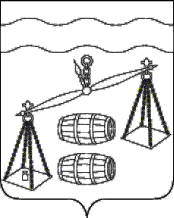 МУНИЦИПАЛЬНЫЙ РАЙОН"Сухиничский район" Калужская областьрайонная дума                                             РЕШЕНИЕот  29.03.2024                                                                                   №  410О назначении публичных слушанийпо проекту внесения изменений и дополнений вГенеральный план МО СП «Деревня Радождево» МР «Сухиничского района» Калужской области В соответствии со статьями 24, 28 Градостроительного кодекса РФ, Федеральным   законом  от 06.10.2003 г. № 131-ФЗ    «Об общих принципах организации местного самоуправления в Российской Федерации», Положением о публичных слушаниях и общественных обсуждениях по вопросам градостроительной деятельности в МР «Сухиничский район», утвержденным Решением Районной Думы МР «Сухиничский район» от 22.11.2022 №247,руководствуясь Уставом муниципального района «Сухиничский район», Районная Дума МР «Сухиничский район» РЕШИЛА:Назначить публичные слушания по проекту внесения изменений и дополнений в Генеральный план МО СП «Деревня Радождево», утвержденныйРешением Сельской Думы СП «Деревня Радождево» от 06.11.2013 №176 (далее  - Проект) на 07.05.2024 г.:д.Радождево на 09.00 часов, место проведения публичных слушаний по адресу: Калужская область, Сухиничский район, д.Радождево, д.75а; д.Богатьково на 10.00 часов, место проведения публичных слушаний по адресу: Калужская область, Сухиничский район, д.Богатьково, около д.4;д.Горбатка на 11.00 часов, место проведения публичных слушаний по адресу: Калужская область, Сухиничский район, д.Горбатка, около д.1;д.Вышилово на 12.00 часов, место проведения публичных слушаний по адресу: Калужская область, Сухиничский район, д.Вышилово, яблоневый сад при въезде; д.Усты  на13.00  часов, место проведения публичных слушаний по адресу: Калужская область, Сухиничский район, д.Усты, около д.31;д.Бортное на 14.00 часов, место проведения публичных слушаний по адресу: Калужская область, Сухиничский район, д.Бортное, около д.1;д.Казарь на 15.00 часов, место проведения публичных слушаний по адресу: Калужская область, Сухиничский район, д.Казарь, около д.32;д.Выселки на 16.00  часов, место проведения публичных слушаний по адресу: Калужская область, Сухиничский район, д.Выселки, около д.8.Определить органом, уполномоченным на организацию и проведение публичных слушаний комиссию по подготовке проектов правил землепользования и застройки сельских поселений муниципального района «Сухиничский район».Местонахождение комиссии по подготовке проектов Правил землепользования и застройки муниципального района «Сухиничский район»: Калужская область, г. Сухиничи, ул. Ленина, д. 56а, тел.8 (48451) 51038, приемные часы с 8.00 до 17.00, перерыв с 13.00 до 14.00.Комиссии по подготовке проектов Правил землепользования и застройки сельских поселений МР «Сухиничский район» разместить экспозицию демонстрационных материалов по проекту внесения изменений и дополнений в Генеральный план МО СП «Деревня Радождево», утвержденный Решением сельской Думы СП «Деревня Радождево» от 06.11.2013 №176 в здании администрации МР «Сухиничский район» по адресу: Калужская область, г. Сухиничи, ул. Ленина, д. 56а.Комиссии по подготовке проектов Правил землепользования и застройки сельских поселений МР «Сухиничский район» подготовить оповещение для жителей населенных пунктов СП «Деревня Радождево»  о начале публичных слушаний  и о месте их проведения.Комиссии по подготовке проектов Правил землепользования и застройки сельских поселений МР «Сухиничский район»разместить Проект и информационные материалы к нему на официальном сайте администрации МР «Сухиничский район» в сети «Интернет» https://suxinichi-r40.gosweb.gosuslugi.ru/Настоящее решение,и оповещение подлежит опубликованию в газете «Организатор» и размещению на официальном сайте администрации МР «Сухиничский район» в сети Интернет.Контроль за исполнением настоящего Решения возложить на комиссию Районной Думы по нормотворчеству (А.П. Симоненков) и администрацию МР «Сухиничский район».Глава муниципального района«Сухиничский район»                                                             Н.А. Егоров 